INDICAÇÃO N.º 2425/2018Ementa: Tapar buracos existentes na rua José Milani próximo ao número 1102 no bairro Parque Terra Nova.Exmo. Senhor Presidente.A Vereadora Mônica Morandi requer nos termos do art. 127 do regimento interno, que seja encaminhado ao Exmo. Prefeito Municipal a seguinte indicação:Que seja realizado o serviço de “tapa buraco”  na rua José Milani, próximo ao número 1102, no bairro Parque Terra Nova.Justificativa:Esta indicação se faz necessária visando à segurança dos motoristas que transitam pela via.								Valinhos, 26 de Setembro de 2018.				_____________________________				           Mônica Morandi				              Vereadora 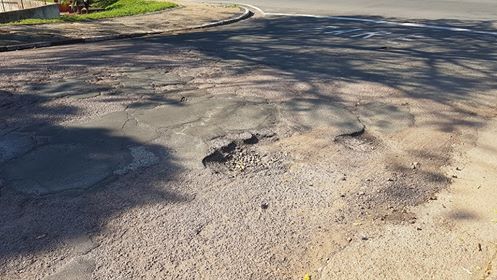 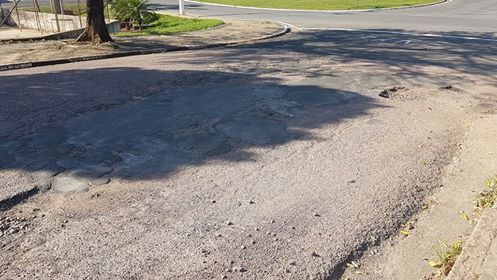 